Diocese of Green Bay Faith Formation/Religious Education Accreditation Process 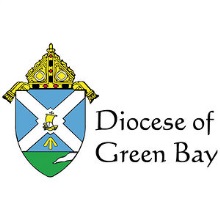 March 2017FAITH FORMATION/RELIGIOUS EDUCATION ACCREDITATION PROCESSAccreditation PreparationFAITH FORMATION/RELIGIOUS EDUCATION ACCREDITATION STANDARDS AND QUALITY INDICATORSCHECKLISTStandard #1Foundational StatementsA parish FF/RE (Faith Formation/ FF/RE) program has a written mission statement, vision statement, and a set of core values which have been developed in a collaborative fashion which direct the course of action of faith formation improvement.One document stating:1.1 Mission Statement: a formal summary of the aims and values of the parish program.Observed in the handbook p. _____1.2 Vision Statement: defines what your parish program will do and why it will exist tomorrow. It has defined goals and takes into account the current status of the program, and serves to point the direction of where the parish program wishes to go.Observed in the handbook p. _____1.3 List of Core Values: Guiding principles that dictate behavior and actionDeveloped in a collaborative fashionConsistent with the values, beliefs, and principles of the Catholic ChurchReferred to when making decisions, policies and proceduresPublished and communicated to all stakeholdersReviewed annually by parish leadership and the boardObserved in the handbook p. _____Observed in Binder Template 1.1-3 Mission, Vision & Core Values [The template will also ask for 	page numbers where the mission, vision and core values are presented in your 	handbook.]STANDARD #2Communications, Marketing, and Public RelationsA parish RE/FF program communicates on a regular basis with the parish community as to its activities, achievements, goals, and plans.2.1 Periodic Newsletter (electronic or printed) Newsletter includes reminders, parish events, family catechesis, and updates regarding the program. This can be an email newsletter or something that is printed for the parents.Observed in BinderTemplate 2.1 completed template One sample observed in the binder 2.2 Policy Manual:  This can include a print out of the front page listing the diocesan policies found at http://www.gbdioc.org/education-portal/catholic-schools/policies-and-guidelines.html. Just a print of the front page is sufficient rather than printing all policies to ensure that the parish staff knows where to find diocesan policies.2.2a Diocesan Policy Manual: Includes the policy of the Green Bay Diocese that are available on the diocesan websiteObserved in the Binder:Template 2.2 – completed templatePrint out the front page and place it in the binder to show that you have found its link.Observed during the On-Site VisitationPut the link to the diocesan policies  (shown above) in your favorites on your computer.  (will be observed by the member of the visiting team.)2.2b Parish Program Manual: These are parish policies or procedures that implement the diocesan policies or guidelines.  This should include procedure in line with the diocesan policies or guidelines. Examples should include written detailed procedures: homeschooling, attendance/absence, cancellation, disciplinary actions, emergency and crisis plan, tuition (billing for late payment), etc.Observed in the Binder:Template 2.2b regarding Parish Program Manual – complete template 2.2Copy of your Parish Program Manual should be included in the binder.2.3 Correspondence with catechists and families: Catechists email reminders and updates, emails to parents reminding them of upcoming events and notes to keep them informed.Observed in Binder One example of communication with catechists One example of communication with families If applicable, one example of communication with non-English speaking parents 2.4 Website Link Given: This is a special page in your parish website highlighting the FF/RE program. Observed in the Binder:Template 2.4 fill in after discussion and assessment Website will be observed by the visiting team prior to parish visit2.5 Marketing brochures, letters, or posters: This highlights ways in which you advertise the parish FF/RE program, allow parents to sign up, and market to families who are not in the program or those who don’t attend weekend Mass. Observed in the Binder:Template 2.5  completed template after discussion and self-assessmentONE recent RE/YM brochure, letter or poster advertising your program 2.6 Parent/Student Handbook: The handbook is vital to the FF/RE program.  This is the best concise communication to parents.  This information is the essentials that parents can have at their fingertips throughout the year.  Parent/Student Agreement is an agreement that the parents or parent and student sign in agreement with the policies and procedures of the program.  (Therefore, handbook should include important parts listed below.) Observed in BinderTemplate 2.6a Completed template after Handbook has been evaluated, updated and printed.Template 2.6b SAMPLE Parent/Student Handbook Agreement – complete this template or a similar one. (The half sheet states that the parent has read and agrees to the handbook policies and procedures.)  YES, an adapted form is acceptable.Observe during the On-Site Visit –  file with the Parent/Student or Parent Agreement signed by all the families in the program.   ONE copy of the Parent/Student Handbook should be put in the binder.	PLEASE indicate on which pages the following can be found: Cover Page with Parish name, address, website link, and phone number  p. ___Welcome from the parish/FF/RE [include parents are the primary educator of their children and the parish and FF/RE program are here to assist them in this responsibility]  p. ___Staff  with title of their position p. ___Catechists for each grade and phone number p. ___Mission p. ___Vision p. ___Core values p. ___Policies or Parish FF/RE ProceduresDiocesan curriculum instructional policy include  30-35 hours for each grade level p. ___Procedure for Sacraments (explain it is a special time for the children, requirements for attending meetings) p. ___Times and Dates of classes for the different levels (Grades 1-6, MS, HS) p. ___Youth Ministry – explanation, when it meets, events, etcCancellation of Classes p. ___Code of Conduct for Students (procedure for contacting parents p. ___Discipline procedure  p. ___Procedure for student evaluation p.           [Samples found in 2.6b, 2.6c]Procedures, emergency/cancellation information,  p. ___(a sample progress report is provided  template 2.6b) The tuition, billing and collection procedures, p. 2.7 Communication with Parents regarding Student Progress: Communicating periodically with parents on the progress of their child(ren) is essential.  Ensuring parents that each child is valued and recognized can be expressed in several ways.  Progress reports are one way to reach out to all parents.    Observed in Binder[Please put the summary sheet and progress report used by the parish FF/RE in this binder.]* Template 2.7a & 27b SAMPLE Summary Sheet for Progress Report and actual sample of a Progress Report  - student’s progress report  each semester.  [These are SAMPLES – if different format at your parish then please place in the binder]Observe during the On-Site Visit – progress reports on file that have been sent out this past year.     2.8 Parent and Family Catechesis: The parish provides support to parents and families in living their faith. This may includediscussion questions to talk over with their children every Wednesday, offering parent/student retreats, offering father/daughter, mother/daughter, father/son, or mother/son outings or retreats, saint books or inspirational books for parents sent home, prayer packet for each home is sent with each student, a print of the Holy Family is sent to each household with a prayer to consecrate the familya family service night is coordinated at the local food pantry or nursing home, etc.seasonal handouts for parents to utilize with their children [Thanksgiving, Advent, Christmas, Lent, Easter, Pentecost, etc.] Observed in the Binder:Template 2.8 completed template after discussion and self-assessmentOne or two samples of activities involving parents observed in the binder2.9 Partnership with the Parish Catholic School or School System (Applicable ONLY to those with a corresponding Catholic school or local school system): The parish FF/RE program and Catholic day school/system work as partners in education. They share resources, space, teachers, in-service ideas and sessions, supplies, and work in collaboration with one another in educating each student in their parish. Observed in the Binder:Template 2.9 completed template  stating the collaborating that has been taking place with the Catholic School/School System  (applicable ONLY to those with a corresponding Catholic School or local school system)One to two samples of activities involving partnership with day school students (such as youth trips, youth events, programs put on by the parish, etc)STANDARD #3EnvironmentA parish FF/RE program ensures a safe, faith filled learning environment.3.1 All RE personnel paid/volunteer must have completed the appropriate diocesan approved safe environment training (i.e. VIRTUS).  For the safety of the students all personnel/volunteers must have Virtus training, background checks and had read the Code of Conduct and signed the form from the diocese of Green Bay.Observed in Binder Template 3.1  Complete the template with the information obtained from the parish LOSEC person3.2 Registration/Emergency Cards: Each student has his/her personal information (Name, parents, address, email, phone, age, food allergies) recorded at the parish including emergency information (Alternative contact if parents cannot be reached, medication information, insurance number) in case of an accident. Observed in Binder Template 3.2 SAMPLE registration/emergency/media waiver form together in one formCopy of an actual form that parents fill out for registration (includes special needs of the student)Copy of an actual form that parents fill out for emergencyObserved during the On-Site VisitObserve personal information electronically or in a file cabinet in the director/coordinator’s office.3.3 Annual Staff Orientation for paid staff and volunteers: To ensure that the RE/YM staff and volunteers strive to be true disciples who evangelize, an annual orientation to begin the year is essential to set the tone.Observed in Binder The Agenda for the meeting that should include:Agenda for the opening orientation/meeting for catechists (Diocesan certification classes alone do not qualify as a staff orientation). Emphasis on a personal prayer life and continued growth of the catechists own faith, Catechetical certification, Specific procedures for reporting child abuse and neglect in accordance with state law, Textbook/resource information, Classroom managementProcedures for FF/RE nightsFamiliarizing the Catechists, aides, patrol people, and other volunteers with the Parent/Student HandbookForm signed by the above that they each will  read and agree to the Parent/Student HandbookCatechist’s Agreement form – read and signed by each Catechist.3.4 Emergency /Crisis Procedures Posted:  FF/RE program must have written procedures for emergencies such as tornadoes, fire, intruders, lock down, etc.3.4a Fire & Tornado Room Charts: Each room must have fire and tornado instructions posted for the class to see (nearest exit, place to move for shelter in case of windows in the classroom). This also includes a lock down procedure in case of an emergency. Observed in Binder: Template 3.4a revised/adapted map for your building (include a route for each classroom, solid route line for FIRE, a dashed line for TORNADO,  red dot for exact position of fire extinguishers on that floor)Observed during the On-Site Visit  (one fire/tornado exit chart for each room in the building – located near the doorway)3.4b Emergency Procedure ChecklistObserved in Binder:  Checklist showing all the items included in the Emergency Response Procedure ManualTemplate 3.4b – template completed3.4c Emergency Response Procedure Manual:  Diocese of Green Bay has provided a form for easy implementation of these essential procedures to ensure the safety of all people.  *Contact your police department or a firefighter who will come assess your building procedure.Observed in Binder:  Template 3.4c – template completed3.5 Positive Christian Classroom Management: Classrooms are well run and maintained. Students respect the catechists and have a good learning environment. Quality learning is done because catechists are able to prioritize learning of content and discipleship rather than discipline. Observed during the On-Site Visit  STANDARD #4Leadership and GovernanceA parish FF/RE program operates under the leadership of the pastor or parish director, the guidance of a consultative body, and the leadership of an administrator.4.1 Organization Chart: This outlines which individuals oversee the certain areas and staff members of the parish.  Observed in the Binder Template 4.1 Organizational Chart (sample only – adjust to your parish situation)4.2 Education Board/Education Committee	(Parish should have at least one of the following: Total Catholic Education, FF/RE Board or FF/RE Committee, etc.) Observed n BinderTemplate 4.2 Informational Data – completed templateCopies of three recent meeting minutes of your education board/education committee. 4.3 Job Descriptions: Outlines the job description of paid employees and volunteers. Volunteer roles such as: Hall monitors, office assistants, volunteer organizers (prayer checkers, organizes supplies and distributes supply boxes, etc.  Job descriptions/outlines for volunteers give clarity to what is being asked of them).Observed in the Binder : Job descriptions (ministry profile) forRE administratorElementary CoordinatorMS CoordinatorHS Coordinator / Confirmation Coordinator (two if different people)Administrative AssistantHall monitor’s responsibilitiesOffice Assistant during class timesPrayer checkersHelpers who organize and distribute materials, supplies, and/or run of materialsOTHER:4.4 Administrator’s Professional and Spiritual Development Plan:4.4a  The FF/RE administrator(s)/coordinator/youth minister each has a professional and spiritual development plan which includes conferences, in-services, retreats, books, and enrichment opportunities that they will partake in to become a better person as well as a better parish leader in catechesis. 4.4b  Yearly Evaluation of the RE Administrator/ CRE/YM assists in a conversation regarding the program strengths of its ministers.  This evaluation assists in conversations needed to fulfill the mission, vision and core values of the RE/YM program.Observed in BinderTemplate 4.4a  Professional & Spiritual Development Plan – template completedTemplate 4.4b  Evaluation of RE Administrator/RE Coordinator(s)/Youth Ministers – template completed4.5 Agreement of Catechists: Expectations are clearly outlined and distributed to each catechist. Furthermore, each catechist is asked to sign a standard of conduct as well as a signed agreement that they will teach the truth of the Catholic faith well and without dissent.  [See Standard 3.1 for chart  concerning the signature of Code of Conduct]Observed in BinderTemplate 4.5  Sample Catechist’s Agreement – revised for your parish RE program4.6 Priest/Pastoral Leader  and Consecrated Person(s) Presence:  Pope Emeritus Benedict stated, “The lives and activity of priests need to be distinguished by a forceful witness to the Gospel.” Priests or pastoral leaders are powerful witnesses to Christ and are the face of the Church especially for young people. Note how often your parish priest(s) or pastoral leader come(s) into the classrooms or is present at the FF/RE nights through a narrative or explanation of your priest or pastoral leader’s presence in the lives of the youth of your parish. Observe in Binder: Template 4.6 - completed template4.7  Staff Meetings on a Regular Basis (Agendas and Minutes): The staff meetings demonstrate unity between the various entities of the parish. The entire parish works toward the education of children, thus, unity among parish staff is essential.  A sampling of three staff meeting minutes would be sufficient. Observed in BinderTemplate 4.7 - completed templateCopies of minutes/notes from three recent parish staff meetings 4.8 FF/RE Staff Meetings:  the discipleship model needs to be observed in the FF/RE staff in the parish.  Communication and cooperation are essential for a FF/RE program to be welcoming, compassionate and supporting the families and students.Observed in BinderTemple 4.8 - completed template STANDARD # 5Budget and FinanceA parish FF/RE program operates with sufficient financial resources.5.1 FF/RE Budget: Organizes income and expenses for the academic year.  Valuable to keep a continuous record of each year’s income and expenses.  Observed in the Binder Template 5.1  FF/RE Budget - Completed template (adapted to your situation, but be specific or the data will not provide rationale for future needs in your program – request the spreadsheet document)This budget should have the most recent completed year.  More than one year is best to view needs of the program.5.2  Budget Rationale Statements: This rationale statement is to assist in communicating the needs of your parish RE/YM programs.   Where are certain resources being used and the reason this money is being allocated to certain areas in your program? Observed in the BinderTemplate 5.2 - Completed template 5.3 Lumen Christi Funds: The Lumen Christi funds that are specifically designated for FF/RE are strictly for that purpose. The check stub and the rationale for how the funds are used are included in the binder.  Please provide proof that Lumen Christi moneys are being used for the FF/RE program.Observed in the BinderThe check stub from the Lumen Christi fundThe rationale for how the funds are used are included in the binder. 5.4  Tuition Billings and collections policy and procedures: Explanation of procedure your parish takes for tuition dues, billing, and collecting from parents who have not paid their tuition. Observe in Binder: Template 5.4 - completed template (Please explain how this is being done and how often).   Give sample of the billing letter, etc. that is sent to families. 5.5 Third Source Funding (i.e. St. Vincent de Paul, Knights of Columbus, Men’s Club, Women’s Club, Major Fundraising Event, Annual Fund Drive, etc.)Observed in the Binder Template 5.4 Completed template5.6 Planned Giving Program: Gifts made to the FF/RE program as a part of the donor’s overall financial/estate planning.  Observed in the Binder – brochure or letter for people to consider planned giving5.7 Endowment Program: Financial asset donation in the form of investment funds or other property at the request of the donor.  Has a discussion taken place to consider an Endowment Fund?  If this has been considered please indicate it in the binder.Observed in the BinderSTANDARD #6Human ResourcesA parish FF/RE program operates with sufficient human resources. 6.1 List of Catechist names and their corresponding student numbers per grade level.  Catechist to student ratio calculated next to each grade level. Observed in Binder  Template 6.1 - completed template6.2 Catechists in-services: Fliers, emails, or posters promoting in-services for the catechists are included in the binder. This may include at least one retreat, diocesan or national conference, day or weekend in-service providing resources, training, and spiritual renewal for the catechists. Observed in the BinderCalendar of In-services for Catechists at the parishState which retreats, diocesan events or conferences are promoted for your Catechists6.3  Adequate number of volunteers who assist with being hall monitors, assist with the memorization of prayers for students, and other needed tasks Observed during the On-Site Visit  STANDARD # 7Plant and FacilitiesA parish FF/RE program operates with sufficient physical resources.7.1 Map of the building: The parish meets the fire code standards and has adequate space for each class to concentrate and learn. Observed in the Binder   A map of the building [showing all floors and buildings being used]7.2 Uplifting and Holy Environment: The building assists in lifting the minds and hearts of children and teens to God (posters, statues, crucifix, Bible/saint quotes). Observed during the On-Site Visit   7.3 Office Space: The parish FF/RE employee(s) has/have  an adequate space to work including a working computer with access to internet, office supplies, desk, and a good working area. This space is contingent on full or part time employment and may look different for those who work in the office or work from home. Observed during the On-Site Visit   STANDARD #8Religion CertificationA parish FF/RE ensures that its catechists obtain the proper (arch)diocesan approved religion certification.8.1 Catechetical administrator’s, coordinator’s and youth minister’s religion certification documents: The individual letters which are received upon a FF/RE leader and/or catechist’s completion of a class are kept on file.  This also includes ongoing formation as required by the diocese of Green Bay.Observed in Binder  Template 8.1 completed templateObserved during the On-Site VisitFile for each catechetical administrator and coordinator(s) and youth minister  in which certification letters of completion and certificates are located.8.2 List of catechists showing their current religion certification: A spreadsheet of the catechists’ names and certification classes completed is included in the binder.Observed in binder  Template 8.2 Catechists Certification - completed templateObserved during the On-Site VisitFile for each catechist and catechist’s aide in which certification letters of completion and certificates are located.STANDARD #9Curriculum, Instruction and Student AssessmentA parish FF/RE program utilizes the diocesan approved religion curriculum and texts, utilizes the ACRE assessment, and utilizes a variety of catechetical strategies.9.1 Instructional Hours – The appropriate number of instructional hours are followed according to the Diocesan policy (30-35 instructional hours per year). This is demonstrated by presenting a calendar of class periods throughout the year.Observed in Binder Template 9.1  - completed template9.2  Curriculum guide – compliance with USCCB and diocesan curriculum frameworks: This includes:A map of each grade level outlining which themes and vocabulary will be taught each week or month per grade level. The curriculum is age-appropriate, challenging, relevant, and shows ways to integrate faith into the life of each student.  Though a huge endeavor it gives focus to each grade level provides supplementary materials where it is needed.Catholic prayers are being emphasized in which children memorize, and understand the meaning of the prayers. These prayers for each grade are outlined in the curriculum guide. A safe environment lesson is being taught to each grade level during one class period per year. Safe Environment Outline is provided for each grade (topics covered).Quick Reference: Diocese of Green Bay – Religion Standard and Benchmarks [2016] can be found at http://www.gbdioc.org/images/stories/Resource_Site/Education/Documents/ReligionStandardsBenchmarks2016.pdf Observed in Binder Template 9.2a Curriculum Mapping  - completed template for each grade level	(Curriculum map of each grade level observed in binder – maps out what each 		grade is doing for the year)Template 9.2b Catholic Prayers (Card/sheet of Catholic prayers)		(Individual card for each student with the prayers they have learned are indicated and some Catholic traditions are familiarized) Template 9.2c Safe Environment outline - completed template USCCB Requirement for FF/RE: One whole class must be devoted to Safe Environment each year. Safe Environment Department does contact parish for date of class for each grade.Safe Environment lesson plans (3 plans) observed in binder Observed during the On-Site VisitVisiting Team member will ask to see the prayer cards of a few students of different grade levels that are in process for the academic year.9.3 Textbook List & Supplementary Materials – compliance with USCCB and (arch)diocesan list of approved texts: At the minimum, each catechist is to be given a textbook. Ideally, each student will have a textbook. The textbook is clearly used to provide the structure of the class’s content and information (although not the only resource that can or should be used). Observed in Binder Template 9.3 Textbook List & Supplementary Materials  - completed template9.4 On-line curriculum resources list: This includes a print out of the home page of the diocesan resource list (www.gbdyouthalive.weebly.com) as well as any other online resources that the DRE might frequent (online textbook resources, other school/parish resources, etc)Observed in Binder Template 9.4 – complete template9.5  ACRE assessment results (aggregate, not individual student; yearly comparison)Observed in Binder Template 9.5  ACRE assessment results -  completed template (from  2014 – if version 2013 -  or from 2015 to the most recent assessment)9.6 Catechist lesson plans showing evidence of a variety of instructional strategies (lecture, kinesthetic activities, discussion, questions, critical thinking, reading, etc):Observed in Binder 3 lesson plans (one from 3 different catechists)Observed during the On-Site Visit9.7 Catechist Observation/ Catechist’s Self Evaluation: Catechists are observed in their classrooms at least once a year by the FF/RE coordinator or director. Their strengths are highlighted and suggestions for improvement are given after the observation. At least 2 observation sheets are included in the binder. 	* [Standard 9.7d Role of a Catechist Resource only to facilitate for dialogue with Catechist]Observed in Binder Template 9.7a Catechist Observation Chart – completed templateTemplate 9.7b Catechist Observation – Evaluation Form (or another evaluation form that has been used.)  * (Two  actual observations of a catechist – one for two different Catechists - filled in and signed by Catechist and RE Admin. The rest will be observed in file during onsite visit)Template 9.7c Catechist Self-Evaluation   * (Two  actual self-evaluations of  catechist – one for two different Catechists -  filled in and signed by Catechist and RE Admin.  The rest will be observed in file during onsite visit)Observed in Office Files during Onsite Visit (View each catechist’s Individual files with catechist’s observations and evaluations)9.8a & 9.8b First Reconciliation and First Eucharist: Both sacraments occur in second grade – reconciliation first followed by first Eucharist. The diocese recommends that a retreat be given for at least one of the sacraments during that year. This is observed by the second grade curriculum guide and an outline of a retreat. Observed in Binder Template 9.8a First Reconciliation  - complete template Template 9.8b First Eucharist & Retreat – complete template 9.9 Confirmation:Confirmation classes are separate from the junior year curriculum per the Bishop and must be at least 12 hours of additional instructional time. The content must be age appropriate, intellectually challenging, and guide youth to become disciples who integrate Christ into every aspect of their life. In addition, Confirmation students must be offered a retreat (at least 6 hours) which is not included in the 12 hours of instruction. Observed in Binder Template 9.9 Confirmation Immediate Preparation (at least 12 hours separate from regular Junior classes, and a retreat) and Confirmation Retreat outline  - template completedProvide three lesson plans from the confirmation curriculum STANDARD #10Materials, Resources, and TechnologyA FF/RE program utilizes materials and resources that enhance the catechetical experience including the use of technology.10.1 Computers and LCD projectors: Technology is made available for all catechists to use and is used appropriately to enhance the lesson. Observed in Binder Template 10.1 Technology & Equipment – template completedObserved during the site visit 	(Visiting Team will ask if catechists have access to technology, internet, etc.)10.2  Supplies: Classrooms have adequate supplies needed for a catechist to teach effectively and a student to learn (paper and writing utensils, chalk/white board if needed, appropriate place to sit, other learning materials)Observed during the site visit 10.3 Instructional Resources:  Appropriate resources are provided to the catechists and students when it comes to instruction.  (the Bible, Catechisms, YouCat (Youth Catechism), Instructional DVD’s such as the T3 Timeline, Theology of the Body, or the Encounter Series, audio clips to assist in memorization, etc.)Observed in Binder Template 10.3 Instructional Resource – template completedObserved resource material during the site visit STANDARD #11GROWTH IN FAITH SUPPORTA parish FF/RE program supports the intellectual, social, emotional, and spiritual growth of the learner so that each learner comes to a deeper knowledge of the Catholic faith.11.1  Service projects: Include a flier, photo, or a permission form from the various events Observed in Binder Template 11.1  Service Projects – template completedJust one flier or poster of one single project (not all of the projects)11.2  Catechetical/youth ministry events (i.e. Steubenville, Mission Trip, March for Life, GBYC, NCYC, parish based events fostering an encounter with Christ): Include a flier, photo, or a permission form from the various eventsObserved in Binder Template 11.2  Catechetical/Youth Events – template completed11.3  Retreats (at minimum, a Confirmation retreat, but recommended is a retreat for sacramental preparation years, middle school, and high school years): Retreats can be based in the parish, diocese, or outside of the diocese and should be Christ centered including the sacraments (Mass and reconciliation if possible) and involving evangelization and catechesis allowing students an opportunity for authentic encounters with Christ. Observed in Binder Template 11.3 Retreats for Students11.4  Prayer Opportunities: Mass, Reconciliation, Eucharistic Adoration, Rosary, Lectio Divina, Liturgy of the Hours, Silent Time, etc.: This could be demonstrated by highlighting various parts of lesson plans which include teaching and practicing these types of prayers. Observed in Binder Template 11.4 Prayer Opportunities – template completed11.5  Post Confirmation Discipleship: Students who are Confirmed are given the opportunity to become disciples, that is to “give off the aroma of Christ” (2 Corinthians 2:15). It is not simply a graduation from the program, but “renders our bond to the Church more perfect” (CCC 1303). The post-Confirmation journey is necessary in a student’s own development. High school faith sharing groups, discipleship groups by gender, Bible studies, pilgrimages, service opportunities, liturgical roles, and development of a high school core team can help contribute to the ongoing formation of the youth. Observed in Binder Template 11.5 Post-Confirmation Discipleship  – template completed11.6 Profile of a High School Senior: At the end of the parish program when a student is a senior, the parish shows that these students are authentic disciples with a personal relationship with Jesus Christ striving for holiness. The parish has a profile of what that student looks like after spending over 11-12 years in their program. These can be characteristics of the student that demonstrates their commitment to Christ and his Church through their prayer life, witness, knowledge, and willingness to continue learning in their faith. Observed in Binder Template 11.6 Profile of a High School Senior – template completedSTANDARD #12LONG RANGE PLANNINGA parish FF/RE program develops, implements, and evaluates on a regular basis a long range strategic or faith formation improvement plan utilized to improve and strengthen the program. 12.1 Strategic plan: Faith Formation/Religious Education improvement plan is a document stating concrete priorities/goals your program wishes to accomplish in the next 3-5 years.  Completing the template provided ensures the necessary artifacts and metrics evidence what its implementation.This Strategic Plan includes: Title page: name of parish, range of the strategic plan (ex. 2018-2021)Overview of your programCatechetical Mission StatementCatechetical Vision StatementList of Priority and Goals (Program, Prayer & Spiritual Growth, People, Price, etc.Each Priority/Goal stated clearlyProcedure to achieve the priority/goal: step, metric, human resources financial resources and timeline  (see template 12)  List of FF/RE Operational Plan for goals that are ongoing.Plan to evaluation the process of the strategic planObserved in Binder Template 12 – Sample of a Strategic Plan – template adapted to your parish RE program - completed12.2 Board Meeting minutes showing evidence of plan oversight: Which meetings was the board able to approve the strategic plan? Observed in Binder  (Board minutes in which gives evidence that the Board approved the 		strategic plan)12.3 Annual Plan progress reports to the parish community: This could include bulletin inserts, board of education reports, and parish council reports which demonstrate quality communication with the larger parish community.Observed in Binder  